Martfű Város Polgármesterétől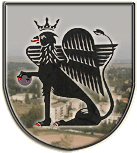 5435 Martfű, Szent István tér 1. Tel: 56/450-222; Fax: 56/450-853E-mail: titkarsag@ph.martfu.huElőterjesztéstulajdonosi hozzájárulásról (sporttelep fejlesztése)Martfű Város Önkormányzata Képviselő-testületének 2015. július 30-ai üléséreElőkészítette: Szász Éva jegyzőVéleményező: Pénzügyi, Ügyrendi és Városfejlesztési BizottságDöntéshozatal: egyszerű többség Tárgyalás módja: nyilvános ülésTisztelt Képviselő-testület !A VITALLIFE Szabadidő és Sportcentrum Nonprofit Kereskedelmi és Szolgáltató Kft. kérelmet nyújtott be a Martfű, Strand u. 3. szám alatt található sporttelep egy részének fejlesztése érdekében benyújtandó pályázathoz a tulajdonosi hozzájárulás megadása érdekében. A Kft. kérelmét és annak mellékletét az előterjesztésemhez csatolom. Kérem a Tisztelt Képviselő-testületet, hogy a kérelmet tárgyalja meg és az alábbi határozati javaslat elfogadásával támogassa a város sportolási lehetőségeinek bővítését. Határozati javaslat:Martfű Város Önkormányzata Képviselő-testületének………./2015.(VII.30.) határozatatulajdonosi hozzájárulásról (sporttelep fejlesztése)Martfű Város Önkormányzatának Képviselő-testülete megtárgyalta a VITALLIFE Szabadidő és Sportcentrum Nonprofit Kereskedelmi és Szolgáltató Kft. kérelmét, mely alapján Martfű Város Önkormányzatának tulajdonát képező 822/1 hrsz-ú, Martfű, Strand u. 3. szám alatt található sporttelep a határozat mellékletét képező térképen jelölt területének sport és szabadidős célú fejlesztése érdekében benyújtandó pályázathoz a tulajdonosi hozzájárulást megadja. Erről értesülnek: 1. Jász-Nagykun-Szolnok Megyei Kormányhivatal Szolnok2. Valamennyi képviselő helyben3. VITALIFE Szabadidő és Sportcentrum Nonprofit Kereskedelmi és Szolgáltató Kft. Martfű, 2015. július 21.Dr. Papp Antalpolgármester